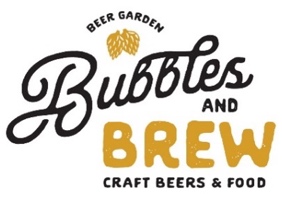 Wines by the BottleBubbles										Red VarietalsPol Clement Rose Sec, France 35					Pinot Noir Segura Viudas Cava, Spain 35						Benton Lane, Willamette Valley OR 45Guglielmo Sparkling Almond 35					Morgan “Twelve Clones, SLH CA 50Gruet, Blanc de Blancs, New Mexico 35				Tolosa, Edna Valley CA 60Lightpost Jules de Brut, San Luis Obispo 50				Carpe Diem, Anderson Valley CA 60Schramsberg Bland de Blanc Brut, N. Coast 65			Twomey, Russian River CA 90Veuve Clicquot, Brut Champagne, Reims, France 80		J Vineyards, Russian River CA 90Louis Roederer Collection, Champagne, Reims, France 90Louis Roederer Rose Champagne, Reims, France 110		Cabernet Sauvignon									Santa Rita, Maipo Valley, Chile 38White Varietals							Little Uvas, Santa Clara CA 40									Brassfield, Lake County CA 45Pinot Grigio/Pinot Blanc					Coppola “Directors Cut”, Sanoma CA 45King Estate, Willamette Valley OR 40				Daou, Paso Robles CA 50Santa Margherita, Italy 42						Justin, Paso Robles CA 60									Jamieson Ranch “Dbl Lariat”, Napa CA 75Sauvignon Blanc							Groth, Oakville-Napa CA 100Rombauer, Carneros CA 60						Silver Oak, Alexander Valley CA 100Napa Cellars, Napa Valley CA 45					Silverado, Alexander Valley CA 100McBride, Marlborough, New Zealand 44				Heitz, Napa Valley CA 110									Caymus, Napa Valley CA 120ChardonnayCru, Arroyo Seco, Monterey CA					Syrah/ShirazSt. Huberts “The Stag”, Santa Barbara CA 45			Alexander Valley, Sonoma County CA 45Daou, Paso Robles CA 50						Elderton “E Series”, Barossa Australia 45Vine Cliff, Carneros CA 50						Michael D Inkblot Petite Syrah, Lodi CA 50Ancien, Carneros, CA 50		         Cotiere, Santa Barbara County CA 50				ZinfandelRombauer, Carneros CA 75						Lake Sonoma, Dry Creek Valley CA 45									Lava Cap, El Dorado 50Rose’Les Sarrins, Provence, France 35					Delicious Red BlendsKing Estate, Willamette Valley OR 45				Malbec, Matchbook, Dunnigan Hills CA 40Daou, Paso Robles CA 45						Vignamaggio Chianti Classico 40Close Pegase, Napa Valley CA 45					Guglielmo Sangiovese, Santa Clara CA 40									Cotiere “Westgate” Verdot, Santa Ynez CA 45Interesting Whites						Lancaster Cuvee, Alexander Valley CA 100Fess Parker Riesling, Santa Barbara CA 28Lightpost Albarino, Edna Valley CA 30Thomas Schmitt Riesling, Mosel Germany 40Zaca Mesa Viognier, Santa Ynez Valley CA 40Schlumberer Princes Riesling, Alsace France 40Dobbs Grenache Blanc, Rogue Valley OR 50